هوالله - ای ثابت بر پيمان نامه شما رسيد به نصّ کتاب…حضرت عبدالبهاءاصلی فارسی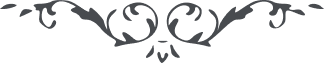 ٢١١ هوالله ای ثابت بر پيمان نامه شما رسيد به نصّ کتاب اقدس و صريح کتاب عهد عبدالبهاء مبيّن جميع کلمات و کتب جمال مبارک است نه کتاب اقدس تنها و اين مسئله پيش نفوسی که مطّلع بر صحائف و الواح هستند واضح و عيان است و اگر چنين نبود هرکس به هوای خود تفسيری مينمود و تفسير خويش را مرجح بر تفسير ديگران می شمرد و سبب اختلاف عظيم ميشد و اگر چنانچه نفسی شرحی در آيه‌ای از آيات الهی بنگارد و تصديق عبدالبهاء بر آن نباشد معتنابه نيست**.** حال وقت تفسير نيست وقت تبليغ است جميع احبّا بايد زبان به تبليغ گشايند زيرا تبليغ سبب هدايت من علی الأرض است تبليغ سبب روشنائی عالم است تبليغ سبب هدايت عالم انسانی است تبليغ سبب تأييدات نفثات روح القدس است اين است امر عظيم ولکن اگر نفسی آيه‌ای از آيات مبارک بخواند و بيانی بنمايد که ضرر به امر نداشته باشد به او اعتراض ننمائيد صحبتی است مينمايد و عليک البهاء الأبهی**.** عبدالبهاء عباس 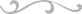 